Lernzielkontrolle – Lernziele, Gesund beginnt im Mund!Welche Ziele hat Zahn- & Mundpflege?Gesunde Zähne und saubere feuchte Schleimhäute.Karies vermeiden und Probleme bei Prothesen erkennen.Schmerzfreiheit und vermeiden von Infektionen.Auf die allgemeine Gesundheit hat die Mundgesundheit keine AuswirkungMund- & Zahnpflege – welche Aussagen sind richtig?Putzen der Zähne (wenn vorhanden) ist wichtig – Auswischen der Mundhöhle mit Tupfer ist nicht ausreichend.Bei Nichtentfernung von Belägen länger als 2 Tage beginnt die Entstehung von Karies.Bei Patienten mit Magensonde kann auf Zahnreinigung verzichtet werden.Zuckerhaltige Geschmacksstoffe greifen Zähne an. Saure Geschmacksstoffe sind dagegen ungefährlich.Zusammenhänge Mundgesundheit & Allgemeinerkrankungen?Gute Mundhygiene vermeidet das Risiko von Lungenentzündungen.Schlechte Mundgesundheit erschwert die Einstellung eines Diabetes.Rauchen schadet der Mundgesundheit nicht.Mundgesundheit hat Auswirkungen auf viele Allgemeinerkrankungen.Zusammenhänge Mundgesundheit & Allgemeinerkrankungen?Gutes Kauvermögen hat Einfluss auf Gebrechlichkeit und kognitiven Abbau (Demenz).Menschen die gut kauen können, können auch mit Stress besser umgehen.Schlechte Mundgesundheit wirkt sich nicht auf die Durchblutung aus.Rheuma und Parodontitis haben nicht miteinander zu tun.Lernzielkontrolle – Basiswissen Mundpflege – Teil 1Was bezeichnet man als Dentin?ZahnschmelzZahnbeinKeramische ZahnfüllungFluoridhaltige ZahnpastaWas ist das Parodontium?ZahnnervZahnwurzelZahnhalteapparatZahnfleischentzündungDer Zahn 16 ist der ...... obere mittlere Schneidezahn vom Bewohner aus auf der linken Seite... untere zweite kleine Backenzahn vom Bewohner aus auf der rechten Seite... erste große Backenzahn vom Bewohner aus oben rechts... erste große Backenzahn vom Bewohner aus oben linksWelche Aussagen zu Plaque sind richtig?Plaque besteht aus SpeiserestenBakterien + Zucker = SäureBakterien + Fett/Eiweiß = ZahnsteinWelche Zahnflächen sind besonders kariesgefährdet?Fissuren und Grübchen der BackenzähneZahnzwischenräumeGlattflächen der ZähneZahnhälse und FüllungsränderZahnbeläge?Biofilm + Mineralien aus dem Speichel = KariesZahnzwischenräumeGlattflächen der ZähneZahnhälse und FüllungsränderWelche Aussagen zu Gingivitis/Parodontitis sind richtig?Unter Gingivitis versteht man starke Zahnschmerzen und KariesbefallEine Gingivitis ist eine bakterielle Zahnfleischentzündung und zeichnet sich durch hellrosa Zahnfleisch und freiliegende Zahnhälse ausEine Zahnfleischentzündung erkennt man an gerötetem, geschwollenem Zahnfleisch und Blutung auf SondierungBläulich verfärbtes Zahnfleisch & eine vergrößerte Zunge kennzeichnen eine ParodontitisParodontitis ist eine bakterielle, entzündliche Erkrankung des Zahnhalteapparates. Eine Parodontitis erkennt man in der Regel an entzündetem Zahnfleisch, in fortgeschrittenem Stadium an gelockerten ZähnenWelche Aussagen zur Zahnreinigung sind richtig?Die Zahnbürste sollte weiche Borsten habenMit Dreikopfbürsten werden drei Zahnflächen gleichzeitig geputzt, weshalb diese Bürsten in jedem Fall bevorzugt eingesetzt werden solltenModerne 3-D-Zahnbürsten erreichen 95 % der ZahnoberflächenZahnzwischenräume reinigt man am besten mit der MundduscheFür die Reinigung der Zahnzwischenräume werden Interdentalbürsten verwendetZahnpasta sollte ......fluoridhaltig sein...einen möglichst niedrigen pH-Wert haben...bei freiliegenden Zahnhälsen wenig bzw. nicht abrasiv seinFluoride ......machen die Zähne säurebeständiger...hemmen den Bakterienstoffwechsel...sind in Verbindung mit Fructose vor allem in Apfelmus enthalten...remineralisieren Karies im Anfangsstadium...helfen bei der VerdauungLernzielkontrolle – Basiswissen Mundpflege – Teil 2Die Mundschleimhaut......wird auch Mukositis genannt...enthält kleine Speicheldürsen...ist elastisch und es fehlen Haare und Schweißdrüsen...die oberste Schicht besteht aus Endothel Welche Aussage zur Mundhöhle ist richtig?Der Gaumen hat einen harten und einen weichen AnteilDer Mundvohof wid auch Umschlagfalte genanntDie Zunge schmeckt süß vor allem im Bereich der WurzelDie Zunge ist nur für Sprache, Nahrungsaufnahme und Geschmack wichtigMögliche Ursachen von Mundtrockenheit sind ......Bestrahlung im Kopf-Hals-Bereich...Bettlägerigkeit...Medikamentennebenwirkungen (z. B. Antidepressiva)...übertriebene Mundpflege...MundatmungMundtrockenheit erkennen Sie zum Beispiel an ......trockener, rissiger Mundschleimhaut – Lippen kleben...zähem, grünen Speichel und Fieber...Schmerzen des Patienten bei Nahrungsaufnahme und Zahnpflege...ständigem HungerWelche Mittel/Methoden eignen sich gut zum Feuchthalten der Mundschleimhaut?Alle 1/2 Stunde eine Zitronenscheibe lutschenGlandosane-Spray ist für alle Patienten gut geeignetRegelmäßiges Spülen mit LimonadeTrinken und tränken vor allem mit Wasser und Teepflanzliche ÖleWelche Aussagen zur Zungenpflege treffen zu?Für die Zungenpflege eignen sich stabile Zungenschaber, die vom Zungengrund zur Zungenspitze bewegt werdenLöffel zum Reinigen der Zunge sind grundsätzlich nicht geeignetBorken auf der Zunge lassen sich am besten mit Essigessenz lösenMundsperrer aus Holz sind kostengünstig und unbedenklichMundgeruch entsteht......meist aufgrund von Verdauungsstörungen ...fast immer durch Lebensmittel, Rauchen oder Alkohol...oft aufgrund ungenügender Mundhygiene...durch Beläge auf der Zunge oder den Zähnen...unter Umständen bei Krankheiten wie Diabetes oder bei einem TumorLernzielkontrolle – Aufbauwissen KinderMilchzähne sind im Vergleich zu bleibenden Zähnen...DunklerWeniger mineralisiertDer Nerv ist größerLücken vor allem zwischen den Frontzähnen sind nicht normalWelche Aussagen zum Gebiss eines Kindes sind richtig?Mit 3. Jahr ist das Milchgebiss vollständigDer Eckzahn unten rechts trägt die Bezeichnung 83Der bleibende 1. große Backenzahn bricht in der Regel mit acht Jahren durchZwischen dem 9. und 12. Lebensjahr brechen die Eckzähen und Prämolaren durchWelche Aussagen zu frühkindlicher Karies sind richtig?Frühkindliche Karies entsteht nur aufgrund ungenügender MundhygieneIn der Regel beginnt frühkindliche Karies an den Oberkeifer-SeitenzähnenSie ist sehr schmerzhaft und kann dazu führen, dass die Nahrung verweigert wirdIm weiteren Verlauf kann es zu Abszessen mit Fieber kommenWieviel Zahnpasta – wieviel Fluorid?Bis zwei Jahren Kinderzahnpasta (500 ppm) 2x täglich erbsengroßBis zwei Jahren Kinderzahnpasta (500 ppm) 2x täglich reiskorngroß2.-6. Geburtstag normale Zahnpasta (1000 ppm) 2x täglich erbsengroß2.-6. Geburtstag normale Zahnpasta (1000 ppm) 2x täglich reiskorngroßBei der Wahl der Zahnpasta spielt der Geschmack keine RolleWas ist bei der Durchführung der Mundhygiene zu beachten?Ankündigen der Maßnahmen lenkt das Kind ab und sollte daher unterlassen werden Die Systematik sollte immer wieder verändert werden, damit es nicht langweilig wirdKleinkindern kann man zu zweit aber auch allein die Zähne putzenDas Kind soll nur nachputzen, weil es nicht putzen kannWas sehen Sie? 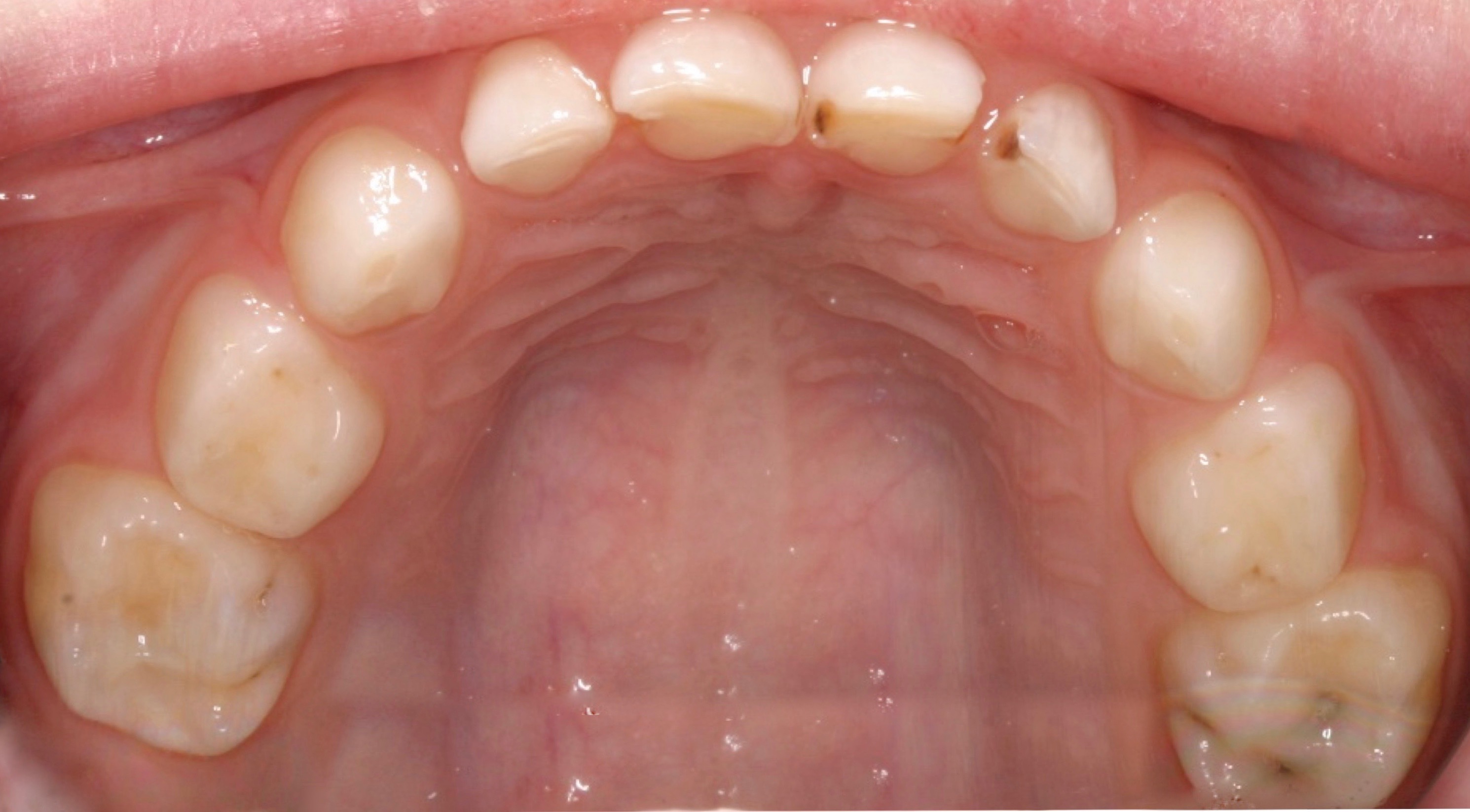 Karies an den Zähnen 12 und 15Karies an den Zähnen 61 und 16Karies an den Zähnen 61 und 65Lernzielkontrolle – Aufbauwissen ZahnersatzWelche Aussagen zu Zahnersatz sind richtig?Festsitzender Zahnersatz sind Kronen / Brücken auf eigenen Zähnen oder ImplantatenNur Totalprothesen sind herausnehmbarTeil-, Totalprothesen und abnehmbare Brücken sind herausnehmbarer ZahnersatzTeilprothesen unterscheidet man nach den Verbindungselementen in Klammer-, Geschiebe- oder TeleskopprothesenWelche Aussagen zu Teilprothesen sind richtig?Zu den Verbindungselementen zählen u.a. Klammern, Geschiebe und TeleskopeImplantate sind Teile der Prothese und werden zum Putzen mit herausgenommenZahnersatz mit rosafarbenem Kunststoff ist in der Regel herausnehmbarTeilprothesen lassen sich am besten mit einer Hand herausnehmenWelche Aussagen zu Komplikationen bei Zahnersatz sind richtig?Aufgrund von Knochenschwund können Passungenauigkeiten bei Prothesen auftretenDurch mechanisches Trauma oder mangelnde Mundhygiene sind Druckstellen, Pilzbefall oder Entzündungen möglichMetallische Brücken brechen nie, da sie sehr stabil sindKauflächenabrieb durch langjährigen Gebrauch, Verblendabplatzungen, Prothesensprünge und Prothesenbrüche sind gängige Komplikationen.An Kronenrändern kann Sekundärkaries auftreten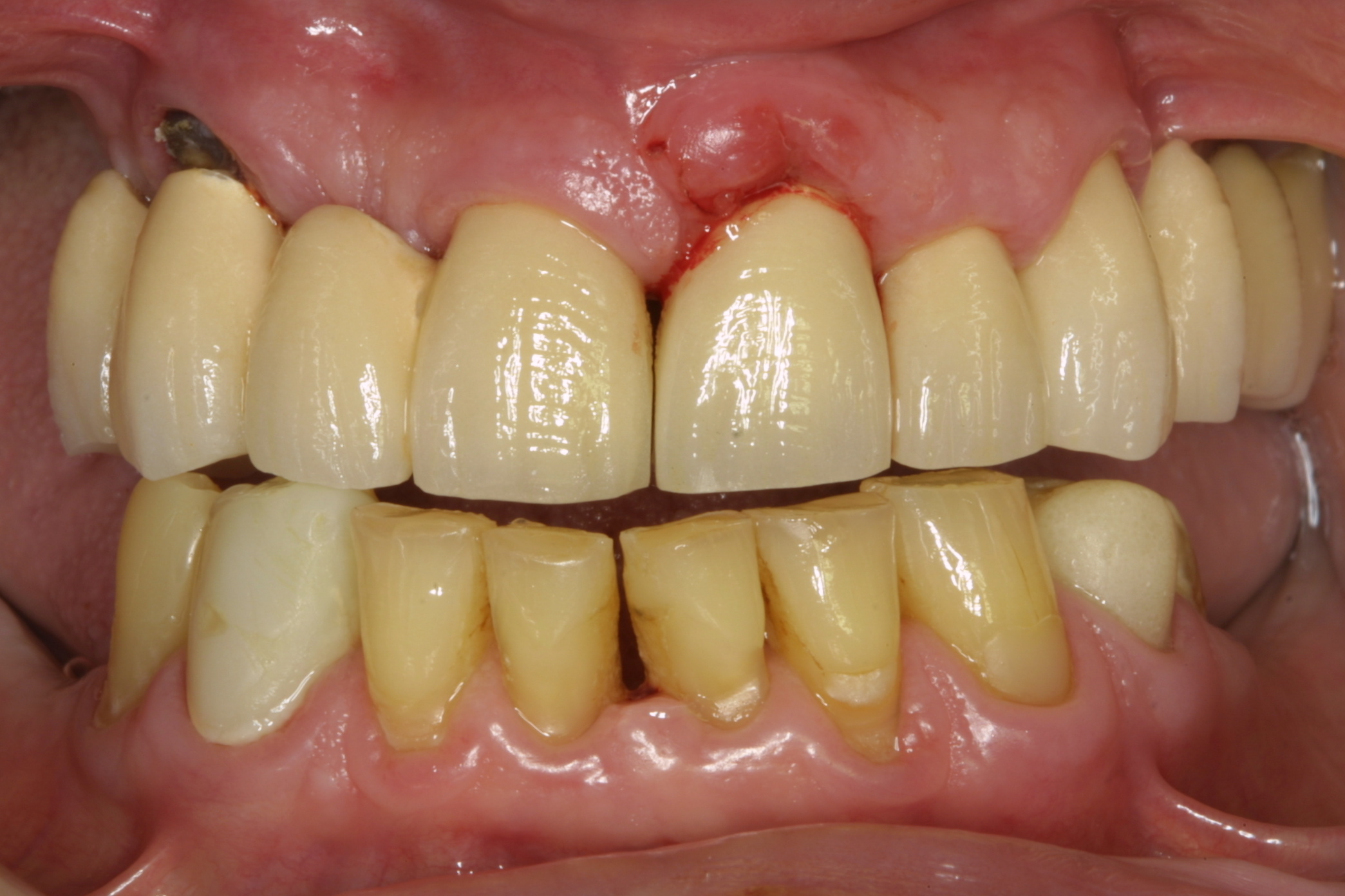 Welche Aussagen zu diesem Bild sind richtig?Das Zahnfleisch an 11 ist gerötet und geschwollenDas Zahnfleisch an 21 ist gerötet und geschwollenAm Kronenrand an 13 ist eine dunkle Stelle zu sehenAm Kronenrand an 43 ist eine dunkle Stelle zu sehenWas sehen Sie?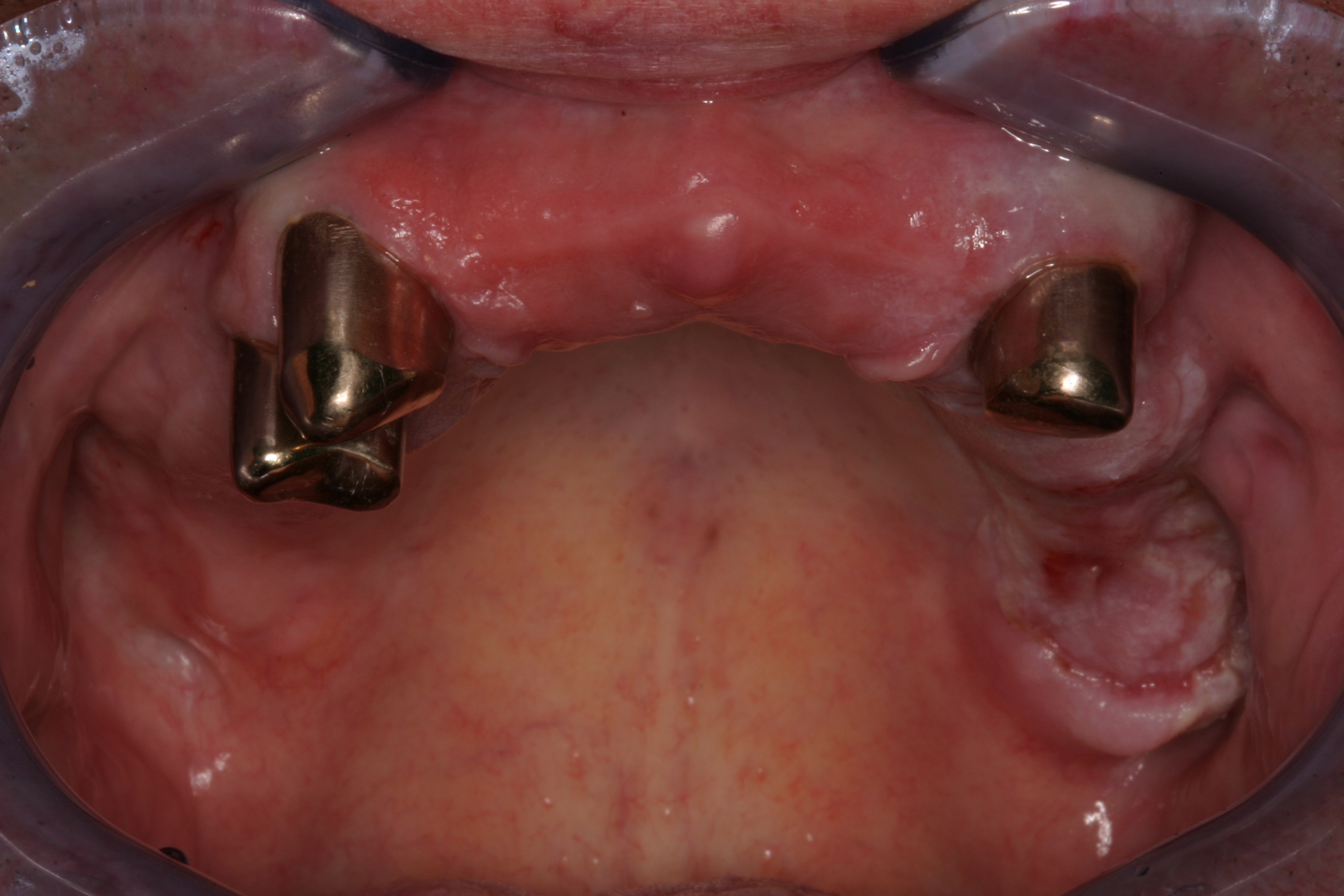 Teleskopkronen an den Zähnen 14,13,23Klammerkronen an den Zähnen 14,13,23Stark gerötetes Zahnfleisch am Zahn 23Schleimhautveränderung im 1. QuadrantenSchleimhautveränderung im Oberkiefer linksKaries an den Zähnen 52 und 55Lernzielkontrolle – Pflegeritual & PflegefilmWelche Aussagen zur Zahnpflege sind richtig?Wenn möglich im Sitzen und mit Handtuch auf der BrustPutzen wegen der besseren Sicht am besten von vorneMit dem freien Arm den Kopf stützen und evtl. die Wange abhaltenUm den Patienten zu fordern, sollte die Systematik immer wieder verändert werdenDas benötige ich, um den Arbeitsplatz vorzubereiten:Ggf. kleine Taschenlampe, Handtuch und EinmalhandschuheKleinen Taschenspiegel und WaschlappenZahnpasta auf Zahnbürste sowie Mundspülbecher mit WasserZahn- & Mundpflege ist ohne Nierenschale nicht möglichFür die Inspektion der Mundhöhle gilt:Sie sollte bei guter Ausleuchtung vorgenommen werden (Taschenlampe)Kann am besten mit Hilfe trockener Holzspatel durchgeführt werdenInspektion des Mundbodens und der Zunge nur, wenn der Bewohner Schmerzen hatDie Zunge soll an den Gaumen gelegt, nach rechts und links bewegt sowie herausgestreckt werden, um den Mundboden und die Zunge beurteilen zu könnenWelche Aussagen zur Zahnreinigung bei Schwerstpflegebedürftigen sind richtig?Zügig mit der Zahnreinigung beginnen und das Überraschungsmoment nutzenLangsame Annäherung über Hand-Arm-Schulter-KopfReinigung am besten von vorneDie Inspektion der Mundhöhle umfasst Zähne, Schleimhaut, Zunge u. LippenProthesen bei der Zahnpflege im Mund lassen, um den Bewohner nicht zu beunruhigenUm Aspirationen zu vermeiden, den Kopf überstrecken, ggf. Absaugzahnbürsten nutzenWelche Reihenfolge bei Zahn- und Mundpflege ist sinnvoll?Inspektion der Mundhöhle, dann Prothesen entnehmen, reinigen & wieder einsetzenProthesen entnehmen, reinigen & wieder einsetzen und dann Inspektion der MundhöhleEntnahme der Prothesen, Inspektion der Mundhöhle, reinigen & ggf. einsetzen der ProthesenEffektive Prothesenreinigung ......erfolgt am besten mit Waschbenzin...erfolgt mit Zahnpasta und Bürste...mit chemischer Reinigung (Tabs im Glas) ist ausreichend...erfolgt sicher in der Hand tief im Waschbecken...gelingt mit Prothesenbürsten mit weichen Borsten, die den Kunststoff nicht angreifenWie wird Haftcreme richtig angewendet?Haftcreme in einem Streifen auf ganzer Unterseite auftragen und kurz antrocknen lassenEine Menge von 3 erbsengroßen Tupfen genügtHaftcreme 10 Sekunden antrocknen lassen und 10 Sekunden kräftig anpressenPatient 10 Minuten zubeißen lassen und 1 Stunde nichts essenNach dem Auftragen 10 Minuten mit Essen und Trinken wartenWelche Aussagen treffen zu?Wenn sich abnehmbarer Zahnersatz nicht leicht herausnehmen lässt, sollte man einen Löffel zum Hebeln zu Hilfe nehmenGaze- oder Stofftaschentücher erleichtern das Ausgliedern von abnehmbaren BrückenWenn sich abnehmbarer Zahnersatz nicht herausnehmen lässt, sollte er nur noch im Mund gereinigt werdeBei Eingliederung von Klammerprothesen lassen sich Verletzungen der Wange nicht vermeidenBeobachtungskriterien im Bereich der Mundhöhle?Probleme im Bereich der Zähne und der Schleimhäute sind von außen nicht erkennbar.Ausweichen bei der Mundpflege oder Veweigerung des Essens kann ein Zeichen für krankhafte Veränderungen in der Mundhöhle sein.Schwellungen und Asymmetrien im Bereich des Kopfes sind im Alter und bei Pflegebedürftigkeit häufig zu beobachten und müssen nicht weiter abgeklärt werden.Wenn Prothesen schaukeln, passen diese vielleicht nicht mehr richtig und  Druckstellen lassen sich in den meisten Fällen vermeiden bzw. beheben.Wann ist ein Zahnarztbesuch erforderlich?Eine Kontrolluntersuchung durch einen Zahnarzt alle 24 Monate ist ausreichendWenn weiche abwischbare Beläge an den Zähnen sichtbar sind, da sich diese auch mit der Zahnbürste nicht entfernen lassen.Bei Zahnfleischbluten z. B. während des ZähneputzensBei Mängeln am Zahnersatz z. B. Prothesenbruch/-sprung oder abgebrochene KlammerBei Veränderungen in der Mundhöhle wie z. B. Entzündungen, Schwellungen, Druckstellen, Pilzbefall, Karies, gelockerte oder abgebrochene ZähneWenn Nahrungsaufnahme bzw. Zähneputzen schmerzhaft ist oder verweigert wirdZahnärztliches Bonusheft und Zahnärztliche Begleitung?Mindestens einmal pro Jahr muss durch den Zahnarzt eine Kontrolle und ein entsprechender Eintrag in Bonusheft gemacht werden – dann bekommt man höhere Zuschüsse, wenn Behnandlungen mit Zahnersatz notwendig sind.Zahnärztiche Untersuchung und professionelle Zahnreinigung sind wichtige Voraussetzungen für den Erhalt der Zahn- & Mundgesundheit.Bei zahnlosen Patienten oder bei Menschen mit Magensonde können Zahn- & Mundpflege vernachlässigt werden.Im Notfall sind auch Behnandlungen in Narkose möglich – viele Behandlungen sind aber auch ohne Narkose durchführbar.